❗Vacancy in LONDON (N16) - Nursing Home [GOOD CQC Report]❗
...
NMC PIN Registered Nurses with EXPERIENCE
➡️Full time, Night Position
➡️£16 - £20
...
➡️Permanent and full time contracts
➡️Induction and ongoing trainings
➡️Follow-up up to six months after placement
➡️Free Recruitment Service
...
Apply now. Send your CV updated:
📩luisa@skycarec.co.uk 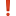 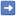 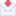 